MAIN – Autistic Charity based in North Ormesby18.6.22Dear parents/carers,MAIN need your help! MAIN is an Autistic Charity based in North Ormesby who are currently nearly at the end of their build. On 25th & 26th June, they are looking for any volunteers to come along and help finish the painting so that carpets can be laid and young people can start enjoying the centre.If you have any free time during that weekend or have painting and decorating experience please get in touch on 01642 608012. Thank you.Kind regards,Miss O’HareSENCO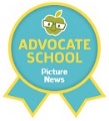 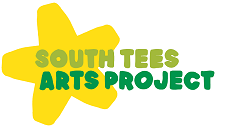 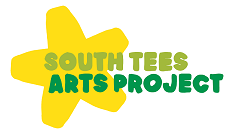 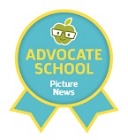 